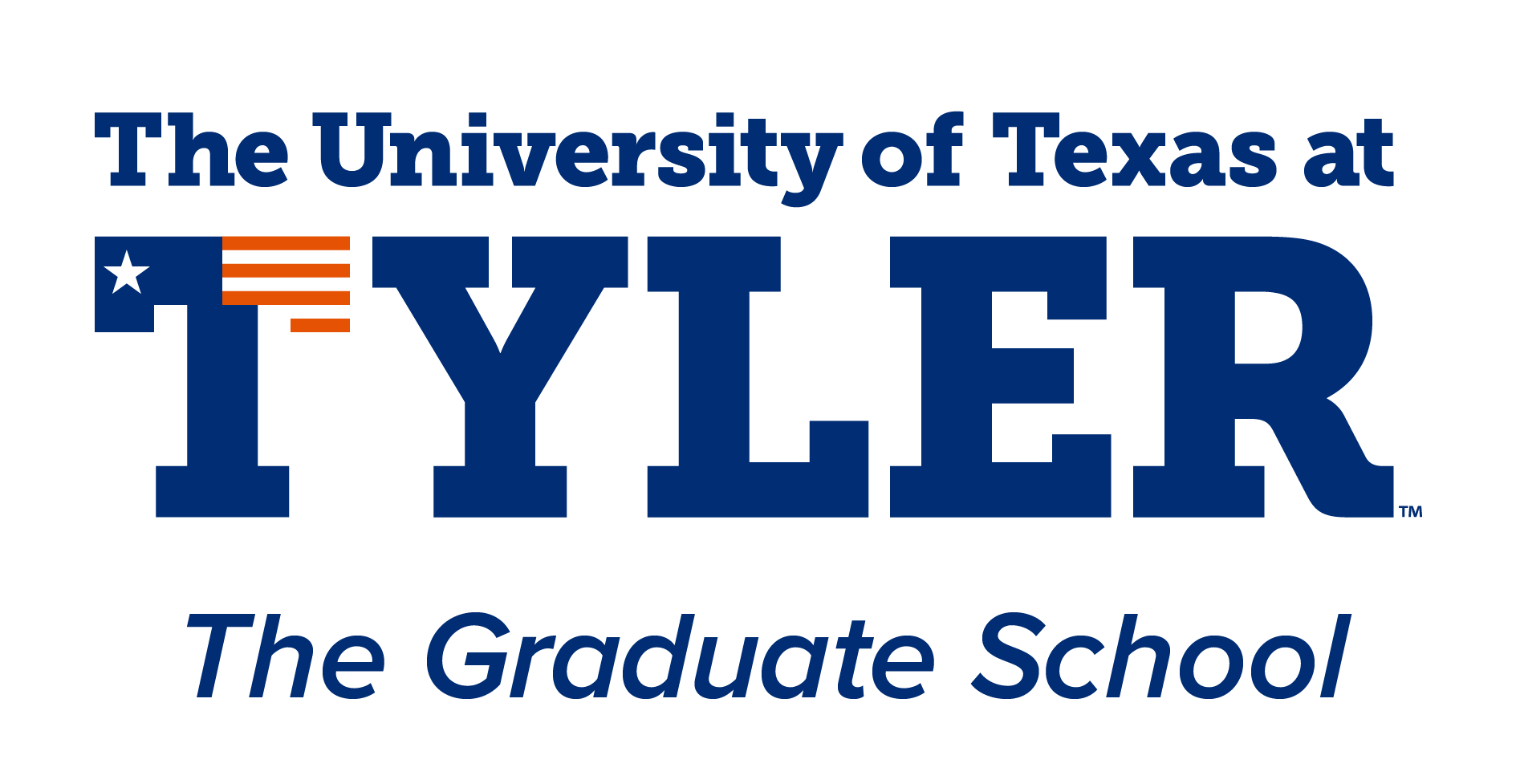 InstructionsPlease complete and submit this form electronically. do not print out and sign. once completed, the form will be submitted to gradforms@uttyler.edu from the college dean. Page 2 must be completely filled out or the form will be returned.  a current cv must also be attached to the email. please do not combine this application and the CV into a single file.Application/Reapplication for:Application/Reapplication for:  Graduate Research Faculty  Visiting Graduate Faculty**Completed Thesis/Dissertation Committee Appointment form required for reviewCandidate Information:Candidate Information:Candidate Information:Candidate Information:Candidate Information:Candidate Information:Candidate Information:Name: Name: Name: Name: Highest Degree: Highest Degree: Highest Degree: Department: Department: Department: Department: College of College of College of Number of Graduate Courses Taught in the Past Year: Number of Graduate Courses Taught in the Past Year: Number of Graduate Courses Taught in the Past Year: Number of Graduate Courses Taught in the Past Year: Number of Graduate Courses Taught in the Past Year: Number of Graduate Courses Taught in the Past Year: Number of Graduate Courses Taught in the Past Year: Please indicate the number of committees served on at any institution, including UT Tyler.Please indicate the number of committees served on at any institution, including UT Tyler.Please indicate the number of committees served on at any institution, including UT Tyler.Please indicate the number of committees served on at any institution, including UT Tyler.Please indicate the number of committees served on at any institution, including UT Tyler.Please indicate the number of committees served on at any institution, including UT Tyler.Please indicate the number of committees served on at any institution, including UT Tyler.Served as Member of (Reader)Completed as Director/
Co-DirectorCurrently Under Your DirectionCurrently Under Your DirectionCurrently Under Your Co-DirectionCurrently Serving as Member Of (Reader)Master’s Thesis CommitteesPh.D. Dissertation CommitteesIn the space provided please indicate if you have participated in a graduate program in other ways (e.g. as a consultant or member of a graduate committee such as the admissions or curriculum committees)? Please be as specific as possible.In the space provided please indicate if you have participated in a graduate program in other ways (e.g. as a consultant or member of a graduate committee such as the admissions or curriculum committees)? Please be as specific as possible.In the space provided please indicate if you have participated in a graduate program in other ways (e.g. as a consultant or member of a graduate committee such as the admissions or curriculum committees)? Please be as specific as possible.Recommendation of Department Graduate Faculty:Recommendation of Department Graduate Faculty:Recommendation of Department Graduate Faculty:Recommendation of Department Graduate Faculty:Recommendation of Department Graduate Faculty:Recommendation of Department Graduate Faculty:When there are fewer than three faculty in the department who hold the same graduate faculty credentialing status as that being sought, a faculty member’s application for membership will be acted upon by the chair and dean, without review by the departmental faculty.When there are fewer than three faculty in the department who hold the same graduate faculty credentialing status as that being sought, a faculty member’s application for membership will be acted upon by the chair and dean, without review by the departmental faculty.When there are fewer than three faculty in the department who hold the same graduate faculty credentialing status as that being sought, a faculty member’s application for membership will be acted upon by the chair and dean, without review by the departmental faculty.When there are fewer than three faculty in the department who hold the same graduate faculty credentialing status as that being sought, a faculty member’s application for membership will be acted upon by the chair and dean, without review by the departmental faculty.When there are fewer than three faculty in the department who hold the same graduate faculty credentialing status as that being sought, a faculty member’s application for membership will be acted upon by the chair and dean, without review by the departmental faculty.When there are fewer than three faculty in the department who hold the same graduate faculty credentialing status as that being sought, a faculty member’s application for membership will be acted upon by the chair and dean, without review by the departmental faculty.Total number of Graduate Faculty eligible on this application in this department:Total number of Graduate Faculty eligible on this application in this department:Total number of Graduate Faculty eligible on this application in this department:Total number of Graduate Faculty eligible on this application in this department:(must be 3 or more)Number voting YESNumber voting NONumber NOT VOTINGWritten comments may be attached, if appropriateWritten comments may be attached, if appropriateWritten comments may be attached, if appropriateWritten comments may be attached, if appropriateWritten comments may be attached, if appropriateWritten comments may be attached, if appropriateRecommendation of Department/Unit Chair:Recommendation of Department/Unit Chair:Recommendation of Department/Unit Chair:Recommendation of Department/Unit Chair:Recommendation of Department/Unit Chair:Approved Denied Denied Department Chair: Department Chair: Department Chair: Date: Date: Recommendation of College Dean:Recommendation of College Dean:Recommendation of College Dean:Recommendation of College Dean:Recommendation of College Dean:Approved Denied Denied College Dean: College Dean: College Dean: Date: Date: Action of the Dean of The Graduate School:Action of the Dean of The Graduate School:Action of the Dean of The Graduate School:Action of the Dean of The Graduate School:Action of the Dean of The Graduate School:Approved Approved Denied Denied Date: Next Review Date: 